IntroductionBiodiversity Response Planning (BRP) is a long-term area-based planning approach to biodiversity conservation in Victoria. It is designed to strengthen alignment, engagement and participation between government, Traditional Owners, non-government agencies and the community.DELWP Regional staff have been working with stakeholders on actions to conserve biodiversity in specific landscapes, informed by the best available science and local knowledge. These Fact Sheets capture a point in time, reflecting data and knowledge available in 2020. They provide information for many (but not all) landscapes across Victoria, containing general information on the key values and threats in each area, as well as the priority cost-effective actions that provide the best protection of biodiversity. Fact Sheets are intended to provide useful biodiversity information for the community, non-government and government organisations during project planning and development. Further information and the full list of Fact Sheets is available on the Department’s Environment website.Landscape descriptionThis 826,000ha area has significant native vegetation (72% cover) and has significant public land (86%). It is defined primarily by the public land boundaries of Wyperfeld National Park and Big Desert State Forest. The eastern boundary takes in Bronzewing Flora and Fauna Reserve (FFR), Wathe FFR and significant reserves around Patchewollock. The adjoining private land (1km buffer) is also included. There is a minor overlap with the Cowangie landscape in the north and a major overlap with the Wimmera River focus landscape. For more information on these landscapes, please refer to the full list of Fact Sheets.Cultural importanceWe recognise that the entire landscape has high cultural value for Traditional Owners. Landscapes identified as having “notable” cultural importance is based on the density of recorded cultural heritage sites and knowledge shared by Traditional Owners. We also recognise that there are locations important to Traditional Owners not within these landscapes. Notable cultural importance for the Barenji Gadjin Land Council Aboriginal Corporation.Stakeholder interestAs part of the Biodiversity Response Planning process, in October 2020 stakeholders were asked to nominate focus landscapes and actions of interest. DELWP, Hindmarsh Landcare Network, South East Mallee Landcare Network, Murrayville Landcare Group and Parks Victoria nominated Wyperfeld - Big Desert.Possible future investment/project development in this landscape will be available to any interested stakeholders in addition to those who nominated this landscape. Specific stakeholder interests identified through the engagement process within this landscape include: Parks Victoria Conservation Action Plan assets - Heathlands and Mallee Heathlands, Mallee Triodia, Lowan Broombush and Swales, Semi Arid Woodland (Wirrengren / Outlet Creek), Inland Riverine Forest (Wirrengren / Outlet Creek). Total Grazing Management, adjacent Ramsar site, Semi-arid Woodland restoration (rabbits, goats, kangaroos, revegetation, vegetation monitoring) and Major Mitchell nesting enhancement.Mallee Catchment Management Authority, Regional Catchment Strategy priority landscapes - 13. Wyperfeld / Big Desert Dunefields, 14. Outlet Creek and Wirrengren Plain, 15. Bronzewing Dunefields, 16 Wathe Dunefields. Department of Environment, Land, Water and Planning, significant area of public land - Big Desert State Forest. Areas of interest within the landscape are Northern boundary of Big Desert State Forest, support fire management actions.Community interestCommunity interest in biodiversity conservation including Landcare interest in connectivity between public land blocks was identified for this area through the consultation process. Strategic Management ProspectsStrategic Management Prospects (SMP) models biodiversity values such as species habitat distribution, landscape-scale threats and highlights the most cost-effective actions for specific locations. More information about SMP is available in NatureKit. Additional threats Threats identified (in addition to those modelled in SMP) through the consultation process were: alterations to hydrology land salinisationsoil erosionhabitat degradation due to extremes of climate and weatherlack of regeneration in some vegetation communitiesrecreational activities causing fragmentation loss of vegetation, and erosionlegacy use of public landprivate land use impacting biodiversityinappropriate land use planninginappropriate fire regimes (planned burning and bushfires)Which landscape-scale actions are most cost-effective in this landscape? Some areas of this focus landscape (coloured areas on the map) have highly cost-effective actions which provide significant benefit for biodiversity conservation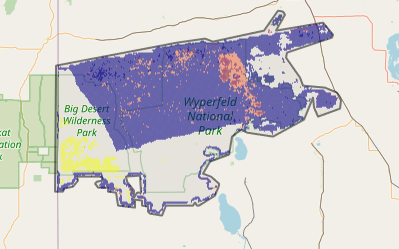 The SMP priority action which ranks among the top 3% for cost-effectiveness of that action across Victoria for much of the area (>10,000ha) is Control goats. The SMP priority actions which rank among the top 10% are in order: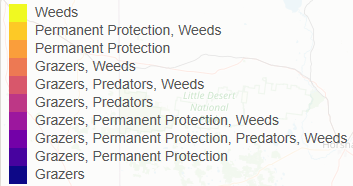 Of the top 10% of cost-effective actions, control all grazers provides the most cost-effective biodiversity benefits when considering all flora and fauna.Additional actions suggested for this landscape through the nomination process are:control of weeds, foxes, goats, overabundant kangaroos, deer and rabbits revegetation managing off-road access and impacts fire managementFor a further in depth look into SMP for this landscape please refer to NatureKit.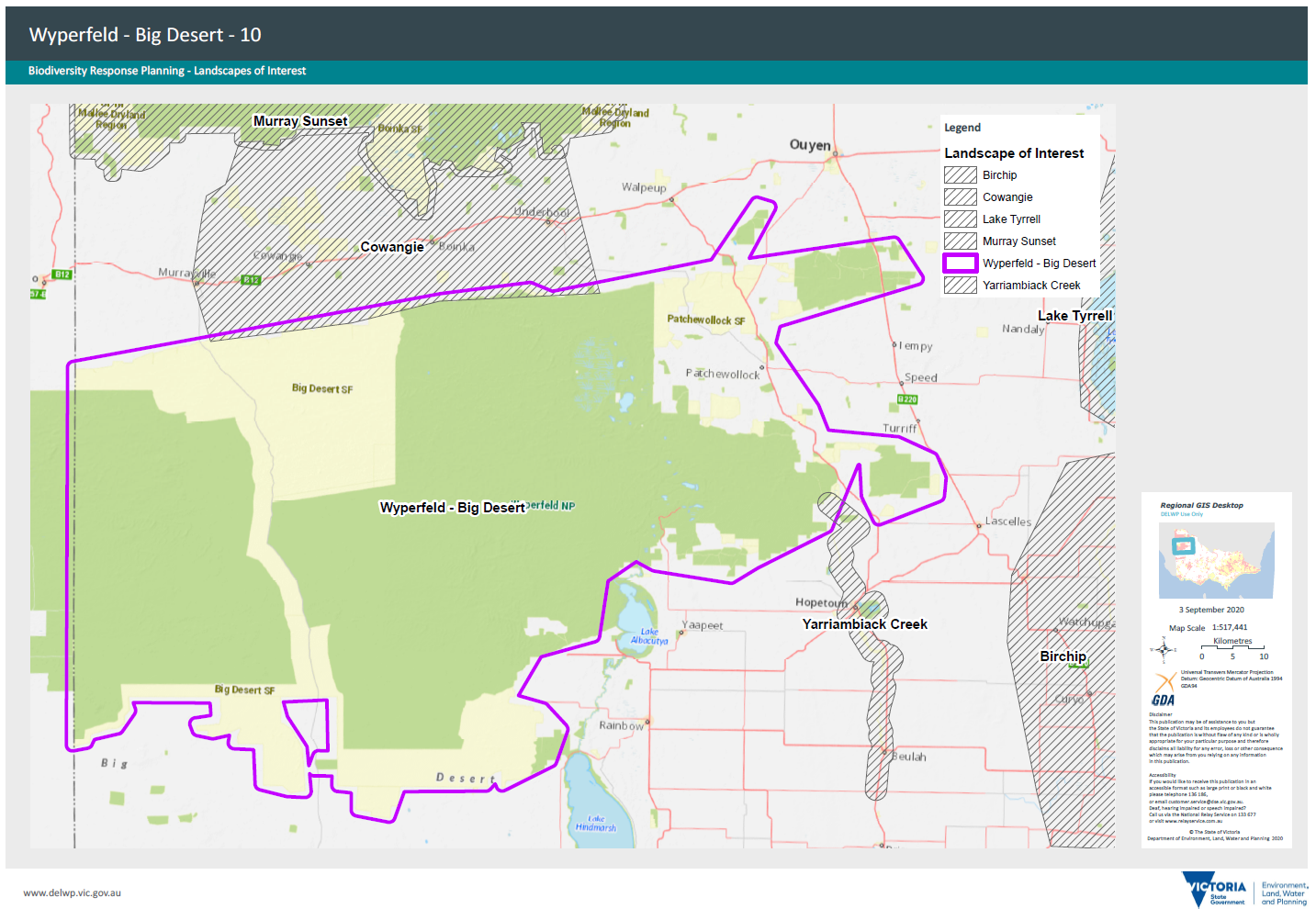 Habitat Distribution Models identify 493 species with more than 5% of their Victorian range in this landscape areaTraditional Owners, stakeholders and community groups identified the following species of interest 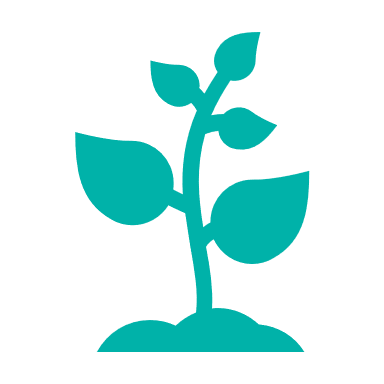 367 Plants, 35 species with more than 50% of Victorian range in area. Notably:Shining Spyridium (endangered, 64% of Victorian range in area) Azure Sun-orchid (vulnerable, 72% of Victorian range in area)Buloke woodlandsSemi-arid WoodlandsOrchids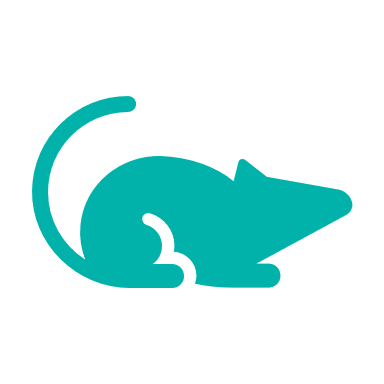 8 Mammals, 7 species with more than 20% of Victorian range in area. Notably:Silky Mouse (near threatened, 61% of Victorian range in area) Mitchell’s Hopping-mouse (near threatened, 59% of Victorian range in area)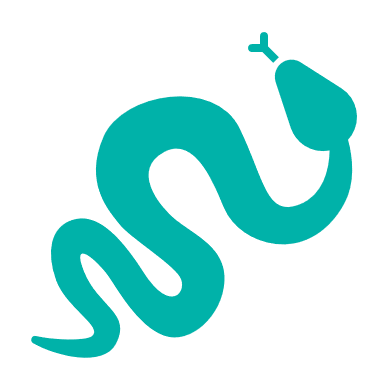 38 Reptiles, 35 species with more than 10% of Victorian range in area. Notably:Mallee Worm Lizard (vulnerable, 93% of Victorian range in area)Masters’ Snake (endangered, 93% of Victorian range in area)Rosenberg’s Goanna (endangered, 51% of Victorian range in area) The Heath Skink is also known only from this areaBandy BandyMallee Worm Lizard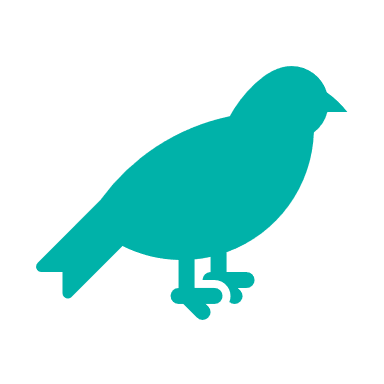 79 Birds, 40 species with more than 10% of Victorian range in area. Notably:Australian Bustard (critically endangered, 61% of Victorian range in area)Malleefowl (vulnerable, 45% of Victorian range in area)Threatened Mallee Birds – Mallee Emu-wren, Black-eared Miner, Red-lored Whistler, Striated Grasswren, Malleefowl, Regent ParrotPink Cockatoo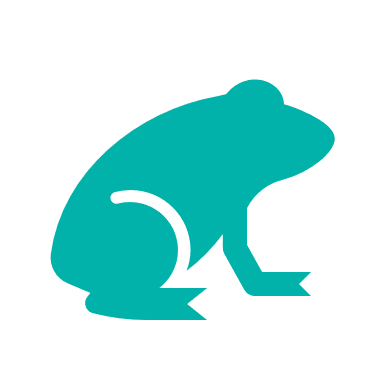 1 amphibian. Notably:Southern Bullfrog (6% of Victorian range in area)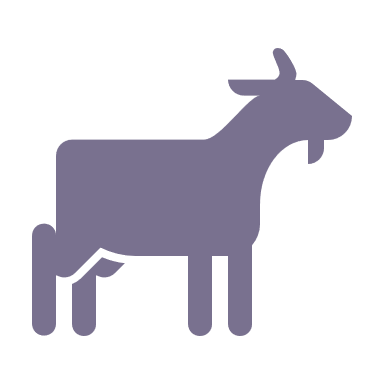 Control goats 447,221ha 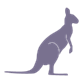 Control overabundant kangaroos 103,477ha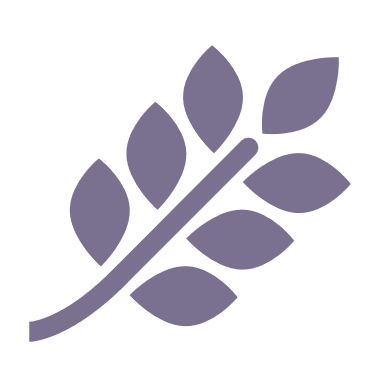 Control weeds 67,149ha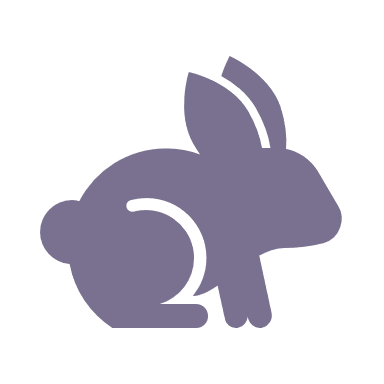 Control rabbits 20,852haThe most cost-effective action for flora and faunaThe most cost-effective action for flora and faunaPlants, birds, mammals, reptiles and amphibians – Control goats